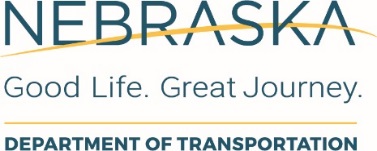 RFQ-2326Project Interest FormPrime Consultant:Sub-Consultant:Sub-Consultant:Sub-Consultant:Sub-Consultant:#ProjectsInterestInterest#ProjectsYesNo1CN12046, NH-180-9(733), Hwy 6 & Adams St Bridges over I-1802CN 13472, NH-180-9(8)	I-180 Bridges over I-803CN 13487, NH-75-1(110), US-75, Kansas State Line-Auburn4CN 32393, NH-81-4(129), N-59 - N-845CN 42944, NH-34-4(136), Doniphan to I-806CN 42945, STP-14-1(125), Nelson North7CN 61726, NH-80-4(161), Maxwell - Brady8CN 81137, NH-20-2(155), Thatcher - Arabia